Teacher  Tiffany White  Teacher  Tiffany White  Teacher  Tiffany White  Date4/21/144/28/14Date4/21/144/28/14Grade  9/10/11Grade  9/10/11Content Area Social StudiesContent Area Social StudiesContent Area Social StudiesContent Area Social StudiesObjective/Essential Question:Use technology to obtain historical data from a variety of resources.Physical Skills:  Interact with smart board and classroom technology.Cognitive Skills:  Answer comprehension questions.Social Skills (learning teams):  Work in teams.  Turn takingObjective/Essential Question:Use technology to obtain historical data from a variety of resources.Physical Skills:  Interact with smart board and classroom technology.Cognitive Skills:  Answer comprehension questions.Social Skills (learning teams):  Work in teams.  Turn takingObjective/Essential Question:Use technology to obtain historical data from a variety of resources.Physical Skills:  Interact with smart board and classroom technology.Cognitive Skills:  Answer comprehension questions.Social Skills (learning teams):  Work in teams.  Turn takingObjective/Essential Question:Use technology to obtain historical data from a variety of resources.Physical Skills:  Interact with smart board and classroom technology.Cognitive Skills:  Answer comprehension questions.Social Skills (learning teams):  Work in teams.  Turn takingObjective/Essential Question:Use technology to obtain historical data from a variety of resources.Physical Skills:  Interact with smart board and classroom technology.Cognitive Skills:  Answer comprehension questions.Social Skills (learning teams):  Work in teams.  Turn takingObjective/Essential Question:Use technology to obtain historical data from a variety of resources.Physical Skills:  Interact with smart board and classroom technology.Cognitive Skills:  Answer comprehension questions.Social Skills (learning teams):  Work in teams.  Turn takingObjective/Essential Question:Use technology to obtain historical data from a variety of resources.Physical Skills:  Interact with smart board and classroom technology.Cognitive Skills:  Answer comprehension questions.Social Skills (learning teams):  Work in teams.  Turn takingObjective/Essential Question:Use technology to obtain historical data from a variety of resources.Physical Skills:  Interact with smart board and classroom technology.Cognitive Skills:  Answer comprehension questions.Social Skills (learning teams):  Work in teams.  Turn takingObjective/Essential Question:Use technology to obtain historical data from a variety of resources.Physical Skills:  Interact with smart board and classroom technology.Cognitive Skills:  Answer comprehension questions.Social Skills (learning teams):  Work in teams.  Turn takingPlan for Differentiation:Using Bloom’s Revised Taxonomy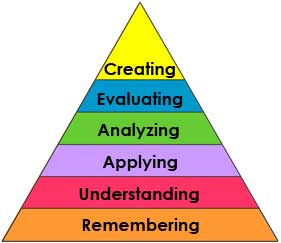 Plan for Differentiation:Using Bloom’s Revised TaxonomyCurriculum StandardStudents use a variety of technology to obtain historical information.Curriculum StandardStudents use a variety of technology to obtain historical information.TechnologySmartboard, IPADsTechnologySmartboard, IPADsTechnologySmartboard, IPADsTechnologySmartboard, IPADsTechnologySmartboard, IPADsTechnologySmartboard, IPADsTechnologySmartboard, IPADs21st Century SkillsWhat American inventions do we use today?21st Century SkillsWhat American inventions do we use today?Materials Smartboard, Smart Notebook, Unique Learning SystemMaterials Smartboard, Smart Notebook, Unique Learning System Vocabulary (Literacy)InventionInventor  Vocabulary (Literacy)InventionInventor  Vocabulary (Literacy)InventionInventor  Vocabulary (Literacy)InventionInventor  Vocabulary (Literacy)InventionInventor  Vocabulary (Literacy)InventionInventor  Vocabulary (Literacy)InventionInventor Lesson ProceduresLesson ProceduresLesson ProceduresLesson ProceduresLesson ProceduresLesson ProceduresLesson ProceduresLesson ProceduresLesson ProceduresLesson ProceduresLesson ProceduresReview (Links to Prior Knowledge, Anticipatory Set):Discuss what an invention is, what an inventor does. We use inventions every day. Many great inventions came out of America. Review (Links to Prior Knowledge, Anticipatory Set):Discuss what an invention is, what an inventor does. We use inventions every day. Many great inventions came out of America. Review (Links to Prior Knowledge, Anticipatory Set):Discuss what an invention is, what an inventor does. We use inventions every day. Many great inventions came out of America. Review (Links to Prior Knowledge, Anticipatory Set):Discuss what an invention is, what an inventor does. We use inventions every day. Many great inventions came out of America. Review (Links to Prior Knowledge, Anticipatory Set):Discuss what an invention is, what an inventor does. We use inventions every day. Many great inventions came out of America. Review (Links to Prior Knowledge, Anticipatory Set):Discuss what an invention is, what an inventor does. We use inventions every day. Many great inventions came out of America. Review (Links to Prior Knowledge, Anticipatory Set):Discuss what an invention is, what an inventor does. We use inventions every day. Many great inventions came out of America. Review (Links to Prior Knowledge, Anticipatory Set):Discuss what an invention is, what an inventor does. We use inventions every day. Many great inventions came out of America. Review (Links to Prior Knowledge, Anticipatory Set):Discuss what an invention is, what an inventor does. We use inventions every day. Many great inventions came out of America. Review (Links to Prior Knowledge, Anticipatory Set):Discuss what an invention is, what an inventor does. We use inventions every day. Many great inventions came out of America. Review (Links to Prior Knowledge, Anticipatory Set):Discuss what an invention is, what an inventor does. We use inventions every day. Many great inventions came out of America. What the teacher will do:Review smart lesson, show vocabulary cards, read American inventions chart and collect real items, provide each student with objects, ask comprehension questions.What the teacher assistants will do:  Take data and assist students in choice makingWhat the teacher will do:Review smart lesson, show vocabulary cards, read American inventions chart and collect real items, provide each student with objects, ask comprehension questions.What the teacher assistants will do:  Take data and assist students in choice makingWhat the teacher will do:Review smart lesson, show vocabulary cards, read American inventions chart and collect real items, provide each student with objects, ask comprehension questions.What the teacher assistants will do:  Take data and assist students in choice makingWhat the teacher will do:Review smart lesson, show vocabulary cards, read American inventions chart and collect real items, provide each student with objects, ask comprehension questions.What the teacher assistants will do:  Take data and assist students in choice makingWhat the teacher will do:Review smart lesson, show vocabulary cards, read American inventions chart and collect real items, provide each student with objects, ask comprehension questions.What the teacher assistants will do:  Take data and assist students in choice makingWhat the teacher will do:Review smart lesson, show vocabulary cards, read American inventions chart and collect real items, provide each student with objects, ask comprehension questions.What the teacher assistants will do:  Take data and assist students in choice makingWhat the teacher will do:Review smart lesson, show vocabulary cards, read American inventions chart and collect real items, provide each student with objects, ask comprehension questions.What the teacher assistants will do:  Take data and assist students in choice makingWhat the teacher will do:Review smart lesson, show vocabulary cards, read American inventions chart and collect real items, provide each student with objects, ask comprehension questions.What the teacher assistants will do:  Take data and assist students in choice makingWhat the teacher will do:Review smart lesson, show vocabulary cards, read American inventions chart and collect real items, provide each student with objects, ask comprehension questions.What the teacher assistants will do:  Take data and assist students in choice makingWhat the teacher will do:Review smart lesson, show vocabulary cards, read American inventions chart and collect real items, provide each student with objects, ask comprehension questions.What the teacher assistants will do:  Take data and assist students in choice makingWhat the teacher will do:Review smart lesson, show vocabulary cards, read American inventions chart and collect real items, provide each student with objects, ask comprehension questions.What the teacher assistants will do:  Take data and assist students in choice makingGuided/Independent PracticeFollow smart lesson, interact with lesson on smart boardGuided/Independent PracticeFollow smart lesson, interact with lesson on smart boardGuided/Independent PracticeFollow smart lesson, interact with lesson on smart boardGuided/Independent PracticeFollow smart lesson, interact with lesson on smart boardGuided/Independent PracticeFollow smart lesson, interact with lesson on smart boardGuided/Independent PracticeFollow smart lesson, interact with lesson on smart boardGuided/Independent PracticeFollow smart lesson, interact with lesson on smart boardGuided/Independent PracticeFollow smart lesson, interact with lesson on smart boardGuided/Independent PracticeFollow smart lesson, interact with lesson on smart boardGuided/Independent PracticeFollow smart lesson, interact with lesson on smart boardGuided/Independent PracticeFollow smart lesson, interact with lesson on smart boardAssessment/Check for UnderstandingStudents will answer comprehension questions:  What is an invention? What does an inventor do?Students will select and identify the real object. Students will say whether they liked the lesson or notAssessment/Check for UnderstandingStudents will answer comprehension questions:  What is an invention? What does an inventor do?Students will select and identify the real object. Students will say whether they liked the lesson or notAssessment/Check for UnderstandingStudents will answer comprehension questions:  What is an invention? What does an inventor do?Students will select and identify the real object. Students will say whether they liked the lesson or notAssessment/Check for UnderstandingStudents will answer comprehension questions:  What is an invention? What does an inventor do?Students will select and identify the real object. Students will say whether they liked the lesson or notAssessment/Check for UnderstandingStudents will answer comprehension questions:  What is an invention? What does an inventor do?Students will select and identify the real object. Students will say whether they liked the lesson or notAssessment/Check for UnderstandingStudents will answer comprehension questions:  What is an invention? What does an inventor do?Students will select and identify the real object. Students will say whether they liked the lesson or notAssessment/Check for UnderstandingStudents will answer comprehension questions:  What is an invention? What does an inventor do?Students will select and identify the real object. Students will say whether they liked the lesson or notAssessment/Check for UnderstandingStudents will answer comprehension questions:  What is an invention? What does an inventor do?Students will select and identify the real object. Students will say whether they liked the lesson or notAssessment/Check for UnderstandingStudents will answer comprehension questions:  What is an invention? What does an inventor do?Students will select and identify the real object. Students will say whether they liked the lesson or notAssessment/Check for UnderstandingStudents will answer comprehension questions:  What is an invention? What does an inventor do?Students will select and identify the real object. Students will say whether they liked the lesson or notAssessment/Check for UnderstandingStudents will answer comprehension questions:  What is an invention? What does an inventor do?Students will select and identify the real object. Students will say whether they liked the lesson or notClosure/SummaryStudents interact with real objects that are American inventions. Students choose their favorite American invention.Closure/SummaryStudents interact with real objects that are American inventions. Students choose their favorite American invention.Closure/SummaryStudents interact with real objects that are American inventions. Students choose their favorite American invention.Closure/SummaryStudents interact with real objects that are American inventions. Students choose their favorite American invention.Closure/SummaryStudents interact with real objects that are American inventions. Students choose their favorite American invention.Closure/SummaryStudents interact with real objects that are American inventions. Students choose their favorite American invention.Closure/SummaryStudents interact with real objects that are American inventions. Students choose their favorite American invention.Closure/SummaryStudents interact with real objects that are American inventions. Students choose their favorite American invention.Closure/SummaryStudents interact with real objects that are American inventions. Students choose their favorite American invention.Closure/SummaryStudents interact with real objects that are American inventions. Students choose their favorite American invention.Closure/SummaryStudents interact with real objects that are American inventions. Students choose their favorite American invention.Reflection (after teaching the lesson)DifferentiationDifferentiationDifferentiationStudent EngagementStudent EngagementDataCollectionDataCollectionHigher Level QuestionHigher Level QuestionLesson EffectivenessReflection (after teaching the lesson)Low        High1     2     3    4     5Low        High1     2     3    4     5Low        High1     2     3    4     5Low        High1     2     3    4     5Low        High1     2     3    4     5Low        High1     2     3    4     5Low        High1     2     3    4     5Low        High1     2     3    4     5Low        High1     2     3    4     5Low        High1     2     3    4     5CommentsWhat would you do differently and what worked well?What would you do differently and what worked well?What would you do differently and what worked well?What would you do differently and what worked well?What would you do differently and what worked well?What would you do differently and what worked well?What would you do differently and what worked well?What would you do differently and what worked well?What would you do differently and what worked well?What would you do differently and what worked well?